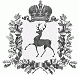 СЕЛЬСКИЙ СОВЕТБОЛЬШЕРУДКИНСКОГО СЕЛЬСОВЕТАШАРАНГСКОГО МУНИЦИПАЛЬНОГО РАЙОНАНИЖЕГОРОДСКОЙ ОБЛАСТИРЕШЕНИЕ10.05.2018							N 9О внесении дополнений в Положение о представлении гражданами, претендующими на замещение муниципальных должностей и лицами, замещающими муниципальные должности Большерудкинскогосельсовета, сведений о доходах, расходах обимуществе и обязательствах имущественногохарактера, утвержденное решением сельского Совета Большерудкинского сельсовета от 03.03.2016г. № 5 В соответствии с Законом Нижегородской области от 3 апреля 2018 года № 21-З «О внесении изменений в статьи 12.2-1 и 12.6 Закона Нижегородской области «О противодействии коррупции в Нижегородской области», сельский Совет Большерудкинского сельсовета р е ш и л :Внести в Положение о представлении гражданами, претендующими на замещение муниципальных должностей и лицами, замещающими муниципальные должности Большерудкинского сельсовета, сведений о доходах, расходах, об имуществе и обязательствах имущественного характера , утвержденное решением сельского Совета Большерудкинского сельсовета от 03.03.2016г . № 5 следующие изменения и дополнения:1.В пункте 4:1.1.абзац четвертый после слов «сведений» дополнить словами «о доходах и расходах, направленных лицами, замещающими муниципальные должности,»;1.2. дополнить абзацами следующего содержания:«Граждане, претендующие на замещение муниципальных должностей,направляют сведения о доходах за календарный год, предшествующий годунаправления сведений, а сведения об имуществе и обязательствах имущественного характера - по состоянию на первое число месяца, предшествующего месяцу направления сведений, специалисту администрации Большерудкинского сельсовета, ответственному за кадровое делопроизводство, по форме справки, утвержденной Указом Президента Российской Федерации, в следующие сроки:1) зарегистрированные кандидаты, избранные депутатами (получившие депутатские мандаты), кандидат, избранный главой местного самоуправления, - в пятидневный срок со дня получения извещения об избрании (получении депутатского мандата) от избирательной комиссии муниципального образования;2) граждане, претендующие на замещение иных муниципальных должностей, - в период со дня выдвижения (внесения) их кандидатур до дня принятия решения о назначении на должность (наделении полномочиями по должности, избрании на должность).Специалист администрации Большерудкинского сельсовета, ответственный за кадровое делопроизводство в течение 14 календарных дней со дня получения сведений, указанных в абзаце первом, направленных гражданами, претендующими на замещение муниципальных должностей, проводит их анализ и обеспечивает представление сведений Губернатору Нижегородской области путем направления в уполномоченный орган по профилактике коррупционных и иных правонарушений.Специалист администрации Большерудкинского сельсовета, ответственный за кадровое делопроизводство обеспечивает представление сведений Губернатору Нижегородской области по акту приема-передачи, форма которого утверждается уполномоченным органом по профилактике коррупционных и иных правонарушений».2. Настоящее решение вступает в силу по истечении десяти дней со дня его официального обнародования.Глава местного самоуправления						И.Г.Блинов 